FINANCIAL STATEMENTSBOROUGH OF CATASAUQUA DECEMBER 31, 2015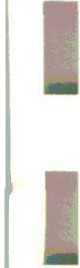 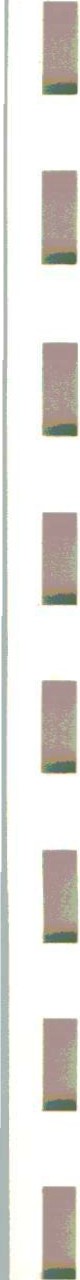 CONTENTSPage(s)Independent  Auditor s' Report	1 - 4Basic Financial Statements: Government-w ide Financial Statements:Statement of Net Position - Cash BasisStatement of Activities - Cash BasisFund Fin anci al Stat ements:Statement of Assets, Liabilities and Fund56- 7Equity - Cash Basis Governmental Funds	8Reconciliation of the Governmental Funds Statement of Assets, Liabilities and Fund Equity to the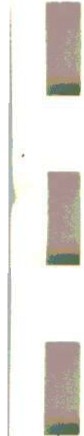 Statement of Net Position - Cash Basis	9Statement of Revenues, Expenditures, and Changesin Fund Balances - Cash Basis Governmental Funds	10Reconciliation of the Governmental Funds Statementof Revenues, Expenditures, and Changes in Fund Balancesto the Statement of Activities - Cash Basis	11Statement of Revenues , Expenditures, and Changesin Fund Balances - Cash Basis - Budget and Actual -General Fund	12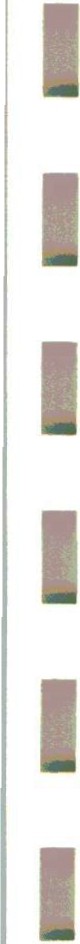 Statement of Net Position - Cash Basis Proprietary Funds	13Statement of Revenues, Expenses and Changes inFund Net Position - Cash Basis Proprietary Funds	14Statement of Cash Flows - Cash Basis Proprietary Funds	15Statement of Net Position - Cash Basis Fiduciary Funds	16Statement of Changes in Net Position - Cash BasisFiduciary Funds	17Notes to the Financial Statements	18-45CONTENTS (Continued)Page(s)Required Supplementary  InformationSchedule of Changes in Net Pension LiabilityUniformed Pension Plan	46Schedule of Changes in Net Pension LiabilityNonuniformed Pension Plan	47Schedules of Employer Contributions - DefinedBenefit Pension Plans	48Notes to the Required Supplementary InformationDefined Benefit Pension Plans	49Ind ependent Auditors' Report on Internal Control over Financi al Reporting and on Compli ance and other matte rs based on an Audit of Financial Statements  Performed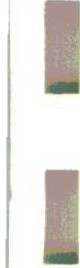 in Accor dance with Government Auditing Standard s	50-51Schedule of Findings and Questioned Costs	52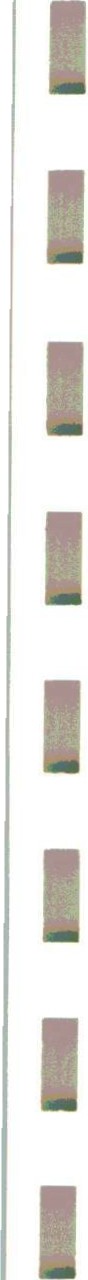 903 Chestnut StreetFRANCE, ANDERSON, BASILE and COMPANY, P.C. CERTIFIED  PUBLIC ACCOUNTANTS610-967-1200  PhoneEm m aus, Pennsylvania 18049610-966-6669  Faxwww.fabandco.comINDEPENDENTAUDITORS' REPORTTo the Borough CouncilBorough of Catasauqua, PennsylvaniaWe have audited the accompanying cash-basis financial statements of the governmental activities, the business-type activities , each major fund , and the aggregate remaining fund information of the Borough of Catasauqua, Pennsylvania , as of and for the year ended December 31, 2015, and the related notes to the financial statements , which collectively comprise the Borough's basic financial statements as listed in the table of contents.Management's Responsibility for the Financial Statements Management	is	responsible	for	the	preparation	and	fairpresentation of these financial statements in accordance with thecash basis· of accounting described in Note 1; this includes determining that the cash basis of accounting is an acceptable basis for the preparation of the financial statements in the circumstances. Management is also responsible for the design, implementation, and maintenance of internal control relevant to the preparation and. fair presentation Df  financial statements that are free from material misstatement, whether due to fraud or error.Auditors' ResponsibilityOur responsibility is to express opinions on  these financial statements based on our audit. We conducted our audit in accordarice with auditing standards generally accepted in the United States of America. Those standards require that we plan  and pe.rform th . a1,1dit tq obtain reasonable assurance about whether the financial statements are free of material misstatement.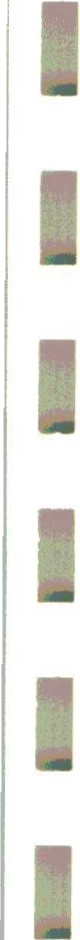 An audit involves perfarming procedures to obtain audit evidence about the amounts and disclosures in the financi al statements. The procedures selected depend on the auditors' judgement, including the assessment of the risks of material misstatement of the financial statements, whether due to fraud or error. In making those risk assessments, the auditor considers internal control relevant to the Borough's preparation and fair presentation of the financial statements in order to design audit procedures that are appropriate in the circumstances, but not for the purpose of expressing an opinion on the effectiveness of the Borough' s internal  control.  Accordingly,  we express  no such-1-opinion. An audit  also  includes evaluating the appro ri t ness of accounting policies used and the reasonableness of significant accounting estimates made by management, as well as evaluating the overall presentation of the financial statements .We	believe sufficient	and opinions.that	the	audit	evidence appropriate		to provide	awe	have	obtained	is basis  for our auditBasis for Adverse Opinion on Governmental ActivitiesAs discussed in Note 1 to the financial statements, management has not recorded certain general infrastructure assets in governmental activities and, accordingly, has not recorded depreciation expense on those assets. Accounting principles generally accepted in the United States of America require that those general infrastructure assets be capitalized and depreciated, which would increase the assets, net position, and expenses of the governmental activities. The Borough has adopted a policy for other post-employment benefits to be on the cash basis method verse accruing the unfunded liabilities of these costs. The amounts by which these departures would affect the cash basis assets, net position, and expenses of the governmental activities has not been determined.Adverse OpinionIn our opinion, because of the significance of the matter discussed in the "Basis for Adverse Opinion on Governmental Activities" paragraph, the financial statements referred to above do not present fairly, in conformity with the basis of accounting described in Note 1, the cash basis financial position of the governmental activities of the Borough of Catasauqua, Pennsylvania, as of December 31, 2015, or the changes in cash basis financial position thereof for the year then ended.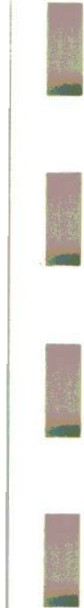 Unmodified OpinionIn our opinion, the financial statements referred to above present fairly , in all material respects, the respective financial position - cash basis of the business-type activities, each major fund , and the aggregate remaining fund information of the Borough of Catasauqua as of December 31, 2015, and the respective changes in financial position - cash basis, thereof for the year then ended in accordance with the basis of accounting described in Note 1.Basis of AccountingWe draw attention to Note 1 of the financial statements, which describes the basis of accounting. The  financial statements are prepared on the cash basis of accounting, which is a basis of accounting other than accounting principles generally accepted in the United States of America.   Our opinion is   notOther MattersRequired Supplementary InformationAccounting principles generally accepted in the United States of America require that the historical pension information on pages 46 through 49 be presented to supplement the basic financial statements. Such information, although not a part of the basic financial statements, is required by the Governmental Accounting Standards Board, who considers it to be an essential part of financial reporting for placing the basis financial statements in an appropriate operational, economic, or historical context. We have applied certain limited procedures to the required supplementary information with auditing standards generally accepted in the United States of America, which consisted of inquires of management about the methods of preparing the information and comparing the information for consistency with management's responses to our inquires, the basic financial statements, and other knowlege obtained during our audit of the basic financial statements. We do not express and opinion or provide any assurance on the information because the limited procedures do not provide us with sufficient evidence to express an opinion or provide any assurance.The Borough has omitted the management discussion and analysis that accounting principles generally accepted in the United States of America require to be presented to supplement the basic financial statements. Such missing information, although not a required part of the basic financial statements, is required by the Governmental Accounting Standards Board, who considers it to be an essential part of financial reporting for placing the basic financial statements in an appropriate operational, economic, or historical context. Our opinion on the basic financial statements is not affected by this missing information .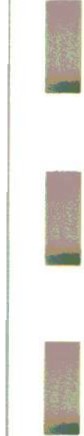 Other Reporting Required by Government Auditing StandardsIn accordance with Government Auditing Standards, we have also issued our report dated August 23, 2016, on our consideration of the Borough of Catasauqua, Pennsylvania I s internal control over financial reporting and our tests of its compliance with certain provisions of laws, regulations, contracts, and grant agreements and other matters. The purpose of that report is to describe the scope of our testing of internal control over financial reporting and compliance and the results of  that testing, and not to provide an opinion on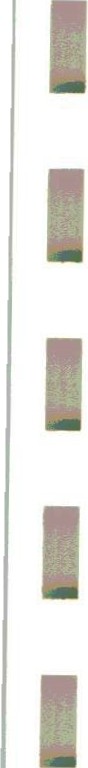 the internal control over financial reporting or on compliance. That report is an integral part of an audit performed in accordance with Government Auditing Standards in considering the Borough  of  Catasauqua,  Pennsylvania's  internal  control  over financial reporting and compliance.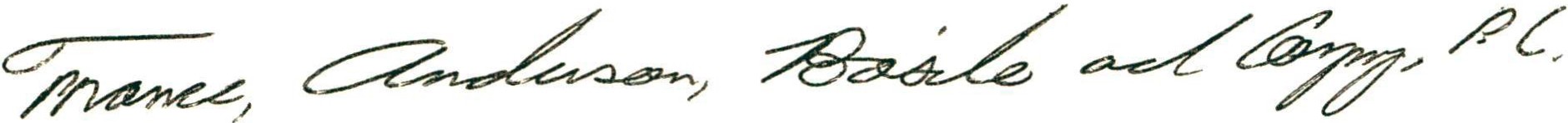 Emmaus, Pennsylvania August 23, 2016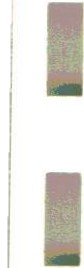 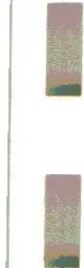 BOROUGH OF CATASAUQUA STATEMENT OF NET POSITION - CASH  BASISDECEMBER 31, 2015ASSETSCash and cash equivalentsInternal balances Total Current AssetsCapital assets :Buildings, land &improvements Machinery &    equipmentGovernmental Activities$1,702,266 	01,702,2661,922,6312,075,682Business­ TypeActivities$1,778,701 	01,778,70100Total$ 3,480,967 	03,480,9671,922,6312,075,682Total Assets DEFERRED OUTFLOWS OF5,700,5797,669,00913,369,588Total LiabilitiesDEFERRED INFLOWS OF127,4504,904,3845,031,834RESOURCESNET POSITION 	0	 	0	 	0Invested in capital assets,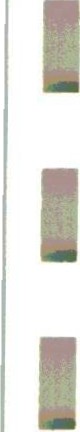 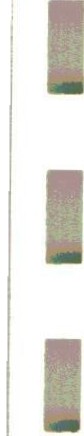 The accompanying	notes are an integral	part of the financial statements.BOROUGH OF CATASAUQUA STATEMENT OF ACTIVITIES - CASH BASIS FOR THE YEAR ENDED DECEMBER 31, 2015Program Revenues OperatingCapitalCharges forGrants andGrants andExpensesServicesContributions	ContributionsTotal Governmental Activities$ 3,617,296$	929,454	$	320,114$	65,000Property taxes, levied for general purposes, net Taxes levied for specific purposesLicenses and permits Fines and forfeits Investment earnings Miscellaneous incomeGain (loss) on disposal of assets Transfers between activitiesTotal general revenues Change in net position Net position, January 1 Net position, December 31The accompanying notes are an i tegral part of the financial statements.-6-BOROUGH OF CATASAUQUASTATEMENT OF ACTIVITIES - CASH BASIS (Continued) FOR THE YEAR ENDED DECEMBER 31, 2015Net (Ex2ense) Revenue and Changes in Net Position Governmental	Business-typeActivities	Activities	Total$ (2,302 ,728)	$	0	$ (2 , 302,728)$ 	0	$	(96,314)	$	(96,314)$  (2,302,728)	$ 	(96 ,314)	$ (2,399 ,042)-7-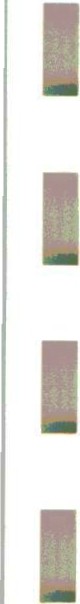 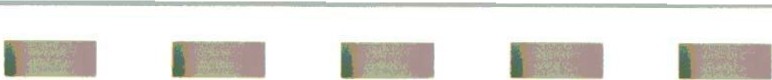 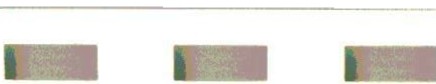 BOROUG H OF CATASAUQUASTATEMENT OF ASSETS, LIAB IL I TI ES AND FUND EQUITY - CASH BASIS GOVERNMENTAL  FUNDSDECEMBER 31, 2015ASSETS AND DEFERRED OUTFLOWS OF RESOURCESTotal Liquid	Community	Debt	GovernmentalGeneral	Fuels	Develo12ment	Service	FundsDeferred Outflows of Resources	 	0	 	0	 	0	 	0	 	0-8-BOROUGH OF CATASAUQUA    RECONCILIATION OF THE GOVERNMENTAL FUNDS STATEMENT OF ASSETS, L IABILITIES AND FUNDEQUITY TO THE STATEMENT OF NET POSITION - CASH BASIS AS OF DECEMBER 31, 2015Total Fund Balances - Governmental Funds	$	1,682,843 Amounts reported for governmental activitiesin the statement of net position are different because:Capital assets used in governmental activities are not financial resources and therefore are not reported as assets in governmental funds.The cost of the assets is $3,998,313.	3,998,313Long-term liabilities are not due and payable in the current period and therefore are not reported as liabilities in the funds.	Long­ term liabilities at year end consist ofloans payable of $108,027.			(108,027) Total Net Position - Governmental Activities	$	5,573,129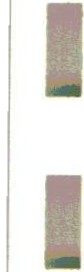                                  The accompanying	notes are an integral	part of the financial statements .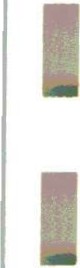 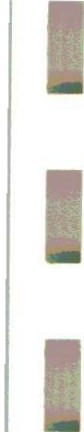 -9-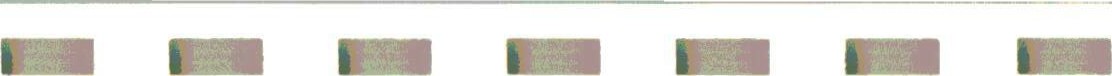 BOROU GH O F CATASA UQUASTAT EMEN T OF REVENUES, EXPEND ITU RES AND CHANGES IN FUND BALANCE - CAS H BASIS GOVERNMEN TAL FUNDSFOR THE YEAR ENDED DECEMBER 31 , 2015REVENUESGeneralTotalTaxesLicenses and permits Fines and forfeits$2,511 ,566	$	$	$	$ 2,511,566 147,977				147,97736,062	36,062929,454EXPENDITURESCurrentInsurance, e m p l oyee benefits and  miscellaneousDebt service - principa l retirementDebt service - interest and fiscal charges Capital outlayTotal ExpendituresExcess (deficiency) of revenues326, 08946,4143,14 3326,08946,4143,143over (under) expendituresOTHER FINANCING SOURCES (USES)Proceeds of general long-term debt Operating transfers inOperating transfers out 	88,362178,579(32,664)144,9 34	 	(3,373)	 	(49,557)( 117, 000)	 	 	180 , 366 	49 ,5570 	0$	0 	78,4722 58, 8381,424 , 005$ 1,682 ,843The accompanying notes are an integral part of the financial statements.-10-BOROUGH OF CATASAUQUA RECONCILIATION OF THE GOVERNMENTAL FUNDSSTATEMENT OF REVENUES, EXPENDITURES AND CHANGES IN FUND BALANCES TO THE STATEMENT OF ACTIVITIES - CASH BASISFOR THE YEAR ENDED DECEMBER 31, 2015Net Change in Fund Balances - Governmental FundsAmounts reported for governmental activities in the statement of activities are different because:Governmental funds report capital outlays as expenditures.	However, in the statement of activities, the cost of those expenditures is not reported but treated as a capital asseton the statement of net position.	The capital outlay for the current year is $467,478.In the statement of activities, the gain/loss on the disposal of assets is reported, whereas in the governmental funds, the proceeds from the sale increase financial resources.	The change in net position differs from the change in fund balance by the cost of the disposed assets of $(154,571), net of related accumulated depreciation of $0.Issuance of long-term debt (e.g.notes) provides current financial resources to governmental funds , while the repayment of the principal of long-term debt consumes the current financial resources of governmental funds.However, neither transaction has an effect on net position.	Repayment of note and loan principal is an expenditure in the governmental funds, but the repayment reduces long-term liabilities in the statement of net position.	The effect of this transaction in the statement is shown below: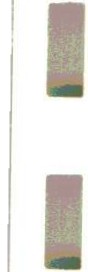 $	258,838467,478(154,571)Issuance of loan proceeds Repayment of loan principal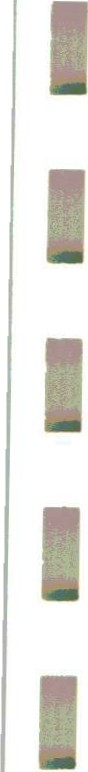 Change in Net Position of Governmental Activities$	(61,579)46,414(15,1 65)$	556,580The accompanying	notes are an integral	part of the financial statements.-11-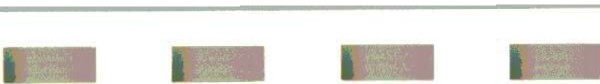 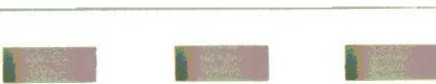 BOROUGH OF CATASAUQUASTATEMENT OF REVENUES, E X PE N D I TU RES AND CHANGES IN FUND BALANCES  - CASH  BASISBUDGET AND ACTUAL - GENERAL FUND  FOR THE YEAR ENDED DECEMBER 31, 2015Variance with Final BudgetEXPENDITURESCurrentExcess (deficiency) of revenues over (under) expendituresOTHER FINANCING SOURCES (USES)(4,556 ,080)	(4 , 556 ,080)	88 ,3624 ,644 ,442Net change in fund balances Fund Balances, January 1 Fund Balances, December 31(421,080)	(421,080)	234,2771,118 ,95 3	 	1,118,953	 	l,    404,466$	697 , 87 3	$	697,873	$	1,638,743655,357 	285L513$	940 , 870The ac.companying notes are an integral part of the financial statements.-12-BOROUGH OF CATASAUQUA STATEMENT OF NET POSITION - CASH BASISPROPRIETARY FUNDSDECEMBER 31 , 2015Current Assets:ASSETSSewer FundEnterprise Funds Wastewater CollectionFundWater FundTotal Proprietary FundsCash and cash equivalents Other assetsTotal Current Assets$	758,385 	758,385$	394,442 	394,442$	625,874 	625,874$	1,778,7011,778,701DEFERRED OUTFLOWS OF RESOURCES	 		 		 		 	Noncurrent Assets: Sewer system; net ofaccumulated depreciation Water system, net of5,633,69930,0005,663,699accumulated depreciation	 		 	 	226,609 	226,609Total Assets LIABILITIES$   6,392,084$	424,442 $	852,483$ 7,669,009DEFERRED INFLOWS OF RESOURCES	 		 		 		 	NET POSITIONInvested ih capital assets, net of related debtUnrestrictedTotal Net Position903,699 	758,385$ 1,662,08430,000 	394,442$	424,44252,225 	625,874 $	678,099985,9241,778,701$ 2,764,625The accompanying notes are an integral part of the financial statements.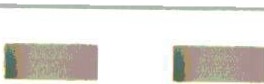 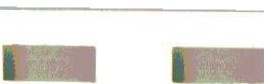 OPERATING REVENUESBOROUGH OF CATASAUQUA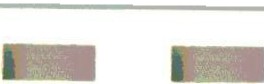 STATEMENT OF REVENUES. EXPENSES, AND CHANGES IN FUND NET POSITION - CASH BASIS PROPRIETARY FUNDSFOR THE YEAR ENDED DECEMBER 31, 2015Entergrise FundsWastewa,ter	TotalSewer	Collection	Water	Proprietary Fund		Fund		Fund		FundsCharges for services Total Operating RevenuesOPERATING EXPENSES$	1,106,601	$	887,939	$	662,431	$	2,656,971·. 1,106	, 601 	887,939	 	662,431	 	2,656,971Salaries, wages & employee benefits Contractual servicesSupplies Materials Utilities479,542286,35463,822120,894136,937	250,832	867,311658,626	106,477	1,051,4578,251	75,407	147,4803,167	31,508	34,675900	63,090	184,884Depreciation 	272,339	 	 	31,283	 	303 ,622Total Operating Expenses OPERATING INCOME	(LOSS)NONOPERATING  REVENUES (EXPENSES)1,222,951 	(116,350) 	807,881	558,597	2,589 ,429 	80,058	 	103,834	 	67,542NET POSITION - BEGINNING OF YEAR	1,934,886 	349,513	-	591,194	2,875,593NET POSITION - END OF YEAR	$	1,662,084	$	424,442	$	678,099	$	2,764,625The accompanying notes are an integral part of the financial statements.BOROUGH OF CATASAUQUA STATEMENT OF CASH FLOWS - CASH BASISPROPRIETARY FUNDSFOR THE YEAR ENDED DECEMBER 31, 2015Sewer FundEnterprise Funds Wastewater CollectionFundWaterFund	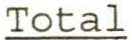 Net Cash Flows FromOperating Activities	155,975CASH FLOWS FROM NONCAPITAL ACTIVITIESOperating transfers	 	 Net Cash Flows From80,058 	{5,631)135,117(11,262)371,150(16,893)Noncapital Activities 	0	 	(5,631)(11,262)(16 ,8 9 3)CASH FLOWS FROM FINANCING ACTIVITIESCASH FLOWS FROM INVESTING ACTIVITIESInterest incomeNet Cash Flows From 	959 	502 	778 	2 239The accompanying notes are an integral part of the financial statements.-15-BOROUGH OF CATASAUQUA STATEMENT OF NET POSITION - CASH BASISFIDUCIARY FUNDS DECEMBER 31, 2015ASSETSCash and cash equivalentsInvestments, at fair value: Mutual funds$	0	$	0	$	 	0 2,622,198	2,311 , 327	4,933, 525pension benefits	$2,622,198	$2,311,327	$4,933,525The	accompanying	notes	are	an	integral	part	of	the	financial statements.BOROUGH OF CATASAUQUASTATEMENT OF CHANGES IN NET POSITION - CASH BASIS FIDUCIARY FUNDSYEAR ENDED DECEMBER 31, 2015FiduciaryEmployer	$	126,319	$	63,790	$	190,109Employee	41,501	 	0	41,501Total Contributions	 	167,820	 	63 790	 	231,610 Investment income,Net (depreciation) in fair(17,081)Less: investment expenses	O(15,802)	(32,883)0	 	0Net Investment Income Total Additions DEDUCTIONS:(17,081)150,739(15,802)	(32,883) 	47 988	198,727for pension benefits,The accompanying	notes are an integral	part of the financial statements.BOROUGH OF CATASAUQUANOTES TO THE FINANCIAL STATEMENTS DECEMBER 31, 2015NOTE 1	Summary of Significant Accounting PoliciesThe accounting policies and accompanying  financial statements of the Borough of Catasauqua (the Borough) do not conform to generally accepted accounting principles as applicable to governmental units since the Borough utilizes the cash basis  of accounting, and has omitted the general infrastructure assets and the required management discussion and analysis. The Borough applies relevant Governmental Accounting Standards Board (GASB) pronouncements. In the government-wide financial statements and the fund financial statements for the proprietary funds,  Financial Accounting Standards Board (FASB) pronouncements have been applied, to the extent they are applicable to the cash basis of accounting, unless those pronouncements conflict with or contradict GASB pronouncements, in which case, GASB prevails.Principles Determining Scope of Reporting EntityThe Borough Council, a seven member group, and a Mayor, is the level of government responsible for providing a full range of municipal services includ ing those mandated by statute or ordinance. These include public safety, highways and streets, culture and recreation, public improvements, planning and zoning, and general administrative services. The Borough receives funding from local and state government sources and must comply with the concomitant requirements of these funding source entities.In evaluating how to define the Borough, for financial reporting purposes, management has considered all potential component units. The decision to include a potential component unit in the financial reporting entity was made by applying the criteria set forth by GASB Statement 14, as amended.  The criteria for including a potential component unit within the financial reporting entity is the significance of the potential component unit's operational or financial relationship with the Borough. Based upon the application of these criteria, there are no component units to be included in the financial reporting entity of the Borough.Government-wide and Fund Financial StatementsThe government-wide financial statements include the statement of net position and the statement of activities.  These statements report financial information for the Borough as a whole excluding fiduciary activities such as employee pension plans and developer escrow funds. For the most part, the effect of interfund activity has been removed from these statement s. Governmental activities, which normally are supported by taxes and intergovernmental revenues, are reported separately from business-type activities, which rely to a significant extent on fees and charges for support.BOROUGH OF CATASAUQUANOTES TO THE FINANCIAL STATEMENTS (Continued) DECEMBER 31, 2015NOTE 1	Summary of Significant Accounting Policies (Continued) Government-wide and Fund Financial Statements (Continued)The statement of activities demonstrates the degree to which the direct expenses of a given function or segment are offset by program revenues. Direct expenses are those that are clearly identifiable with a specific function or segment. Program revenues include 1) charges to customers or applicants who purchase, use, or directly benefit from goods, services, or privileges provided by a given function or segment and 2) grants and contributions that are restricted to meeting the operational or capital requirements of a particular function or segment. Taxes and other iterns not properly included among program revenues are reported instead as general revenues.Separate financial statements are provided for governmental funds, proprietary funds, and fiduciary funds, even though the latter are excluded from the government-wide financial statements. Major individual governmental funds are reported as separate columns in the fund financial statements.Measurement Focus, Basis of Accounting, and Financial Statement PresentationMeasurement focus is a term used to describe "how" transactions are recorded within the various financial statements. Basis of accounting refers to "when" transactions are recorded regardless of the measurement focus applied.Measurement FocusIn the government-wide Statement of Net Position and the Statement of Activities, both governmental and business-like activities are presented using the economic resources measurement focus, within the limitations of the cash basis of accounting, as defined in item b. below.In the fund financial statements, the current financial resources measurement focus or the economic resources measurement focus, as applied to the cash basis of accounting is used as appropriate:All governmental funds utilize a current financial resources measurement focus. Only current financial assets and liabilities are generally included on their balance sheets. Their operating statements present sources and uses of available spendable financial resources during a given period. These funds use fund balance as their measure of available spendable financial resources at the end of the period.BOROUGH OF CATASAUQUANOTES TO THE FINANCIAL STATEMENTS (Continued) DECEMBER 31, 2015NOTE 1	Summary of Significant Accounting Policies (Continued) Measurement Focus (Continued)The proprietary fund utilizes an economic resources measurement focus. The accounting objectives of this measurement focus are the determination of operating income, changes in net position, financial position, and cash flows. All assets and liabi lities associated with their activities are reported. Proprietary fund equity is classified as net position.Basis of AccountingIn the government-wide and fund financial statements, governmental and business-like activities are presented using the cash basis of accounting. This basis of accounting recognizes assets, liabilities , net position/fund equity, revenues and expenditures when they result from cash transactions. This is a comprehensive basis of accounting other than accounting principles generally accepted in the United States of America.As a result of the use of this cash basis of accounting, certain assets and their related revenues (such as accounts receivable and revenue for billed or provided services not yet collected) and certain liabilities and their related expenses (such as accounts payable and expenses for goods or services received but not yet paid, and accrued expenses and liabilities) are not recorded in these financial statements.Financial Statement PresentationThe Borough reports the following governmental fund types: The	General	Fund	is	the	general	operating	fund	of	theBorough.  Substantially all tax  revenues, federal and state aid (except revenues and aid restricted for use in the Special Revenue Fund) and other operating revenues are accounted for in the General Fund. This fund also accounts for expenditures and transfers as appropriated in the budget which provides for the Borough's day-to-day operations.The State Liquid Fuels Highway Aid Fund (Liquid Fuels Fund) and Community Development Fund are the Borough's special revenue funds. Special Revenue Funds are used to account for the proceeds of specific revenue sources other than expendable trusts, or major capital projects that are legally restricted to expenditures for specific purposes.NOTE 1 Summary of Significant Accounting Policies (Continued)Financial Statement Presentation (Continued)The Debt Service Fund accounts for the accumulation of resources for, and payment of, interest and principal on long-term obligations.The Borough reports the following enterpise fund types:The Sewer Fund, Wastewater Collection Fund and Water Fund are the Enterprise Funds. Enterprise Funds account for the provisions of water and sewer services to some residents of the Borough. All activities necessary to provide such services are accounted for in these funds including, but not limited to, administration, operations, maintenance, financing and related debt service, and billings and collections.The Borough also reports the following fiduciary fund types:The Police Pension Plan and Employee Pension Plan are used to account for fiduciary resources legally held in trust for the receipt, investment, and distribution of retirement benefits.Net PositionNet position represents the difference between assets , deferred outflows, liabilities and deferred inflows. Net position is reported as restricted when there are limitat ions imposed on its use either through the enabling legislati on adopted by the Borough or through external restrictions imposed  by creditors, grantors, or laws or other regulations of other governments.Fund Balance ReportingFund balance is divided into five classifications based primarily on the extent to which the Borough is bound to observe constraints imposed upon the use of the resources in the governmental funds. The classifications are as follows:Nonspendable The nonspendable fund balance category includes amounts that cannot be spent because they are not in spendable form, or legally or contractually required to be maintained intact. The "not in spendable form" criteria includes items that are not expected to be converted to cash. It also includes the long-term amount of interfund loans.NOTE 1 Summary of Significant Accounting Policies (Continued)Fund Balance Reporting (Continued)Restricted Fund balance is reported as restricted when constraints placed on the use of resources are either externally imposed by creditors (such as debt covenants) , grantors, contributors, or laws or regulations of other governments or is imposed by law through constitutional provisions or enabling legislation.Enabling legislation authorizes the Borough to assess, levy, charge, or otherwise mandate payment of resources (from external resource providers) and includes a legally enforceable requirement that those resources be used only for the specific purposes stipulated in the legislation .Legal enforceability means that the Borough can be compelled by an external party - such as citizens, public interest groups, or the judiciary to use resources created by enabling legislation only for the purposes specified by the legislation.Committed The committed fund balance classification includes amounts that can be used only for the specific purposes imposed by formal action of the Borough Council. Those committed amounts cannot be used for any other purpose unless the Borough Council removes or changes the specified use by taking the same type of action it employed to previously commit those amounts. In contrast to fund balance that is restricted by enabling legislation, committed fund balance classifications may be redeployed for other purposes with appropriate due process. Constraints imposed on the use of committed amounts are imposed by the Borough Council separate from the authorization to raise the underlying revenue ; therefore, compliance with these constraints is not considered to be legally enforceable. Committed fund balance also incorporates contractual obligations to the extent that existing resources in the fund have been specifically committed for use in satisfying those contractual requirements .Assigned Amounts in the assigned fund balance classification are intended to be used by the Borough for specific purposes but do not meet the criteria to be classified as restricted or committed. In governmental funds other than the General Fund, assigned fund balance represents the remaining amounts that is not restricted or committed. In the General Fund, assigned amounts represent intended uses established by the Borough Council.NOTE 1 Summary of Significant Accounting Policies (Continued)Fund Balance (Continued)Unassigned Unassigned fund balance is the residual classificaton for the General Fund and includes all spendable amounts not contained in the other classifications. In other governmental funds, the unassigned classification is used only to report a deficit balance resulting from overspending for specific purposes for which amounts had been restricted, committed, or assigned.The Borough applies restricted resources first when expenditures are incurred for purposes for which either restricted or unrestricted (committed, assigned, and unassigned) amounts are available. Similarly, within unrestricted fund balance, committed amounts are reduced first followed by assigned, and then unassigned amounts when expenditures are incurred for purposes for which amounts in any of the unrestricted fund balance classifications could be used.OTHER SIGNIFICANT ACCOUNTING  POLICIESBudgets and Budgetary AccountingThe Borough follows these procedures in establishing the budgetary data reflected in the financial statements :In			accordance		with		the	Borough		Code	and		Borough procedures,	at least thirty days prior to adoption,			the Borough Manager submits to the Borough Council, with whom the legal level of budgetary control resides,		a proposed budget for the fiscal year commencing	the following January 1. The budget	includes proposed expenditures and the means of financing them for the upcoming	year,	along	with		estimates	for	the	current	year. Departments		for		budgetary	purposes	are	general		government, public safety , public works and culture and recreation.Public hearings are conducted to obtain taxpayer comment.By December 31, the budget is legally enacted for all governmental funds through passage of an ordinance. Expenditures for the budget may not legally exceed appropriations and prior year fund balance reserves. This is done as a level of budgetary control.-23 -NOTE 1 Summary of Significant Accounting Policies (Continued)Budgets and Budgetary Accounting (Continued)Each month the administration prepares  a detailed budget report . The report cites the past month and year-to-date activity, as well as encumbrances and unencumbered balances by account.All modifications, transfers and amendments must be approved by Borough Council.Formal budgetary integration is employed as a management control device during the year for the General Fund, Community Development Fund, Sewer Fund, Wastewater Collection Fund and Water Fund.The legally required and adopted budgets of the Borough are for the General Fund, Community Development Fund, Sewer Fund, Wastewater Collection Fund and Water Fund.Budgets for the General Fund, Community Development, Sewer Fund, Wastewater Collection Fund and Water Fund are adopted on a cash basis of accounting discussed above. (The basis of accounting for budget purposes is the same as for financial statement reporting purposes)Borough Council may authorize supplemental appropriations during the year. No supplemental appropriations were made during fiscal 2015. Borough Council must approve all over expenditures of appropriations or transfers of appropriated amounts.Cash and InvestmentsStatutes allow the Borough to invest in obligations of   theTreasury , U.S. Agencies, obligations of the Commonwealth of Pennsylvania , savings accounts or time deposits of institutions insured by the Federal Deposit Insurance Corporation (FDIC) and deposits in excess of FDIC amounts if collateralized by the depository.Investments are stated at market. disclosures about investments.See Note 2 for additionalNOTE 1 Summary of Significant Accounting Policies (Continued)Property Taxes ReceivableAs a result of using the cash basis method of   accounting,$125,631 of property taxes receivable as of December 31, 2015, have not been included as revenues.The property tax calendar for the fiscal year is as follows:January 1April 1April 1 - May 31June 1 - July 31August 1 - December 31January 1Levy Date Billing Date2% Discount Period Face Payment Period 10% Penalty Period Lien DateSewer and Water Systems in ServiceThe sewer and water systems are stated substantially at  cost, net of accumulated depreciation. Depreciation is provided using the straight line method over the estimated useful life of system components ranging from 7 to 40 years.Public Employee Retirement SystemsThe Borough participates in two public employee retirement systems. Both systems, single employer public retirement systems, are defined benefit pension plans which cover all uniform and non-uniform personnel employed on a full-time basis.Transfers and Interfund BalancesLegally authorized payments or authorizations to make payments from a fund receiving revenue to a fund through which the resources are to be expended are reported as operating transfers.Other outstanding balances between funds are reported as  "due to/from other funds".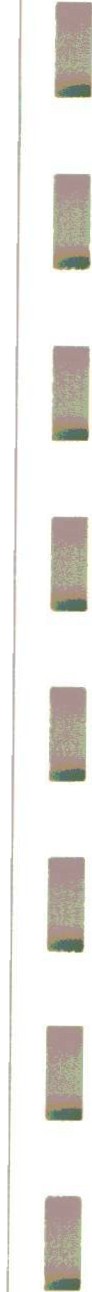 NOTE 1 Summary of Significant Accounting Policies (Continued)Statement of Cash FlowsFor purposes of the statement of cash flows, the Borough considers time deposits and highly liquid debt instruments with original maturities of three months or less to be cash equivalents.EncumbrancesEncumbrance accounting , under which purchase orders, contracts, and other commitments for the expenditure of monies are recorded in order to reserve that portion of the applicable appropriation, is employed as an extension of formal budgetary integration in the General Fund, Community Development Fund, Sewer Fund, Wastewater Collection Fund and the Water Fund. Encumbrances outstanding at year end are reported as reservations of fund balances since they do not constitute expenditures or liabilities. There are no encumbrances as of December 31, 2015.Total Columns on Combined StatementsTotal columns on the combined statements are presented only to facilitate financial analysis. Data in these columns does not present financial position, results of operations, or cash flows in conformity with generally accepted accounting principles. Nor is such data comparable to a consolidation.ReclassificationsCertain amounts presented in the prior year data have been reclassified in order to be consistent with the current year's presentation.Recent Accounting PronouncementsIn June 2012, the GASB issued Statement No. 68, Accounting and Financial Reporting for Pensions-an Amendment of GASB Statement No. 27. The Borough adopted GASB Statement No. 68 for its December 31, 2015 financial statements. The adoption of this Statement affected disclosures and supplementary information only, as the Borough reports on the cash basis of accounting.-- 2 6 -BOROUGH    OF    CATASAUQUA NOTES TO THE FINANCIAL STATEMENTS (Continued)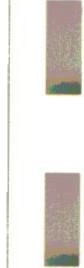 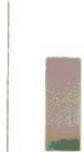 DECEMBER 31 , 2015NOTE 2	Deposits and InvestmentsThe Borough's current investment policy is of the available funds into interest bearing feasible . Current cash requirements are kept deposits.DEPOSITS:to take as much accounts as is in bank demandAs of December 31, 2015, the carrying amount of the Borough's  deposits is $3,480,967  and the bank  balance   is$3,632,081.	Of the bank balance, $ 250, 000 is covered by federal depository insurance.The Borough requires all deposits and investments to be covered by federal depository insurance or to be fully collateralized by the financial institution issuing the investment or acquiring the deposit. Deposits that are not fully insured by the Federal Deposit Insurance Corporation, $3,382,081 at December 31, 2015, are collateralized using the pooled asset method to 100% of value as required by Pennsylvania Law. The securities pledged as collateral are held by the trust department of a financial institution or by its agents in the financial institution's name, not in the Borough's name, and are considered uncollateralized for credit risk purposes.INVESTMENTS:Authorized types of investments for Borough funds are as follows:United States Treasury Bills and Notes.Short-term obligations of the United States, its agencies  or instrumentalities.Deposits in savings accounts or time deposits insured by the Federal Deposit Insurance Corporation or similar insurance and provided that approved collateral for public deposits is pledged by the depository for excess amounts over the insured maximum.Obligations of the United States and the Commonwealth of Pennsylvania or any of their agencies or instrumentalities backed by the full faith and credit of the United States, Commonwealth of Pennsylvania or political subdivisions .Shares of an investment company provided that the only investments of the company are in the investments listed in a) through d) above.-27-BOROUGH OF CATASAUQUA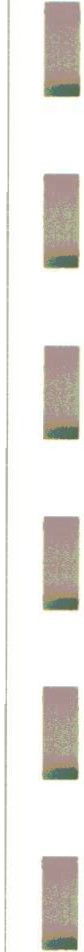 NOTES TO THE FINANCIAL STATEMENTS (Continued) DECEMBER 31 , 2015NOTE 2	Deposits and Investments (Continued)INVESTMENTS: (Continu ed)Investments made by the Borough as of December 31, 2015, are summarized below. The investments that are represented  by specific identifiable investment securities are classified as to credit risk by the three categories described below:Category 1 - Insured or registered, or securities held by the Borough or its agent in the Borough' s n ame.Category 2 - Uninsured and unregistered, with securities held by the counterparty's trust department or agent in the Borough's name.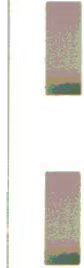 Category 3 - Uninsured and unregistered , with securities held by the counterparty, or by its trust department or agent, but not in the Borough's name.Category1.Fair Value/ CarryingAmount	MarketMutual funds	$ -0-	$ -0-	$4,933,525 $4 ,933,525	$4,933,525NOTE 3	Capital AssetsThe following is a summary of the	changes	in	the capital asset activity for the year ended December 31, 2015:Balance December 31 ,2014Increases (Decreases)Balance December 31,2015Governmental activities: Borough buildings, landand improvements Machinery and equipmentGovernmental activities$1,610,374 $312,257 $ 2,075,032	155, 221 (154,571)$1,922,631 2,075,682capital assets	$3,685,4 06 $467,478 $(154,571) $3,998,313========No	depreciation	has	been	provided	for	the	governmental activities capital assets.NOTE 3	Capital Assets (Continu d)The	following	is	a	summary	of	proprietary	fund	type property, plant, and equipment at December 31, 2015:Sewer &WastewaterWater	CollectionDepreciation charged to operations for the Water Fund, the Sewer Fund and Wastewater Collection Fund was $31,283, $272,339, and $0 respectively, for the year ended December 31, 2015.NOTE 4	Long-Term DebtThe following is a summary of general obligation notes, general obligation bonds, and installment loans payable for the year ended December 31, 2015:General Obligation		Payable				Payable Notes &   Bonds	January 1,	Issued	Retired	December 31,Series of 2011	$4,905,000	$	-0-	$175,000	$4,730,000NOTE 4	Long-Term Debt (Continued)The	following	is	a	summmary	of	the	future requirements for the		General Obligation debt:Year Endingdebt	serviceDecember 31 ,PrincipalInterestTotal$4,838,027$1 ,963 ,832$6,801,859General Obligation Bonds - Series of  2011The General Obligation Bonds, Series of 2011: serial bonds: date	of	issuance	October	18,	2011;	original	par	amount$5,4 05 ,000 ; interest rate varies from 2.0% to 4.0%. The Bonds are subject to redemption prior to maturity. The principal outstanding as of December 31, 2015 is $4,730 ,000 .NOTE 4	Long-Term Debt (Continued)General Obligation Bonds - Series of 2011 (Continued)The	following	is	a	summmary	of	the	future	debt	service requirements for the		General Obligation Bond - Series of 2011:Year EndingDecember 31,PrincipalInterestTotalInstallment Loans PayableThe Borough has an installment loan payable , secured by public works equipment. The loan · r equires five annual payments of $5,247, including principal and interest at 3.54% over 5 years.  The installment loan was paid off during 2015.The Borough has an installment loan payable, secured by public safety equipment. The loan requires three annual payments of $9,820, including principal and interest at 6.5% over 3 years. The installment loan was paid off during 2015.NOTE 4	Long-Term Debt (Continued) Installment Loans Payable (Continued)The Borough has an installment loan payable, secured by public works equipment. The loan requires five annual payments  of $22,524, including principal and interest at 3.0% over 5 years.   The  principal  outstanding  at December  31,  2015, is$63,661.The following is a summary of the future debt service requirements for the Installment Loan Payable:Year EndingDecember 31,	Princi12al	 	Interest		Total2018	 	21,860	 	664	 	22,524$ 63,661	$	3,911	$ 67,572========	========	========The Borough has an installment loan payable, secured by public safety equipment. The loan requires three annual payments of $9 ,3 95, including principal and interest at 6.88% over 3 years .   The principal  outstanding  at December  31,  2015, is$17,014.The fallowing is a summary of the future debt service requirements for the Installment Loan Payable:Year EndingDecember 31, 20162017Princi12al$	8,2248,790$17,014Interest$	1,171 	605$	1,776Total$	9,3959,395$ 18,790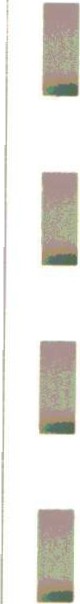 The Borough has an installment loan payable, secured by public safety equipment. The loan requires five annual payments of $7,818, including principal and interest at 5.58% over 5  years .   The principal  outstanding  at December 31,  2015,  is$27,352.NOTE 4	Long-Term Debt (Continued)Installment Loans Payable (Continued)The	following	is	a	summary	of	the	future	debt	service requirements for the Installment Loan Payable:Year EndingDecember 31, 20162017Principal$	6,2916,643Interest$	1,5271,175Total$	7,8187,8187,8187 818$ 31,272NOTE 5	Guaranteed Water Revenue NoteThe $420,000 2002 guaranteed water revenue note is due in monthly installments through 2023 with interest ranging from 2.768% to 3.465%. The principal drawn down as of December 31, 2015, is $408,267.The following is a summary of the future debt service requirements for the Guaranteed Water Revenue Note of 2002:Year EndingDecember 31,PrincipalInterestTotalNOTE 6	Defined Benefit Pension PlansThe Borough maintains two single-employer, defined benefit pension plans. One plan, the Borough of Catasauqua Police  Pension Plan, covers uniformed police personnel employed on a full-time basis. The other plan, the Borough of Catasauqua Employees' Pension Plan, covers full-time nonuniformed employees of the Borough.Plan Description for the Uniformed EmployeesThe Pension Plan for the Police Employees of the Borough of Catasauqua is a single-employer defined benefit plan that covers all full-time uniformed employees of the Borough. The retirement benefit is equal to 50% of their final monthly average compensation. The normal retirement date is age 50 with 25 years of credited service and participants become 100% vested upon the completion of 12 years of service. The Plan also provides death and disability benefits. The authority under which the benefit provisions have been established, or may be amended, remains with the Council of the Borough of Catasauqua. The Plan does not  issue a stand-alone financial report.Funding Policy for the Uniformed EmployeesAct 205 requires that annual contributions to the Plan be based upon the Plan's Minimum Municipal Obligation (MMO), which is based on the Plan's biennial actuarial valuation. The most recent actuarial valuation was performed January 1, 2015. The Plan may also be eligible to receive an allocation of state aid from the General Municipal Pension System State Aid Program which must be used for pension funding. Any funding requirements established by the MMO in excess of state aid must be paid by the municipality in accordance with Act 205. As a condition of participation, full-time employees are required to contribute 8% of compensation to the Plan. This contribution is governed by  the Plan's ordinances and collective bargaining agreement.Plan Description for the Nonuniformed EmployeesThe Pension Plan for the Nonuniformed Employees of the Borough of Catasauqua is a single-employer defined benefit plan that covers all full-time nonuniformed employees of the Borough. The retirement benefit is equal to 1.5% of their average monthly compensation for each year of service, 33 1/3 years is the maximum. Normal retirement date is age 65 with 10 years of credited service and participants become 100% vested upon the completion of 10 years of service. The Plan also provides early retirement, death and disability benefits. The authority under which the benefit provisions have been established, or may be amended, remains with the Council of the Borough of Catasauqua. The Plan does not issue a stand-alone financial report.NOTE 6	Defined Benefit Pension Plans (Continued) Funding Policy for the Nonuniformed EmployeesAct 205 requires that annual contributions to the Plan be based upon the Plan's Minimum Municipal Obligation (MMO), which is based on the Plan's biennial actuarial valuation. The most recent actuarial valuation was performed January 1, 2015. The  Plan may also be eligible to receive an allocation of state aid from the General Municipal Pension System State Aid Program which must be used for pension funding. Any funding requirements established by the MMO in excess of state aid must be paid by the municipality in accordance with Act 205. As a condition of participation, full-time employees are not required to contribute to the Plan.Annual Pension Cost and Net Pension ObligationThe Borough's annual pension cost and net pension obligation for the current year are as follows:Annual required contribution Interest on netpension obligation Adjustment to annualrequired contribution Annual pension costs Contributions made Increase (decrease) innet pension obligation Net pension obligationbeginning of yearNet pension obligation end of yearUniformed$126,319-0- 	-0- 126,319126,319-0- 	-0- $	-0-Nonuniformed$	63,790-0- 	-0- 63,790 	63,790-0- 	-0- $	-0-Annual Pension Cost and Net Pension   ObligationThe annual required contribution for the current year was determined as part of the January 1, 2013, actuarial valuation using the entry age actuarial cost method. The actuarial assumptions included (a) 7.50% and 7.50% investment rate  of return for the uniform and nonuniformed plans respectively,   and(b) projected salary increases of 5.00% and 5.00% per year for the uniform and nonuniformed plans, respectively. Both (a) and(b) for both plans include an inflation component for moderate cost-of-living increases. The assumptions did not include postretirement benefit increases for either plan. The actuarial value of assets for both plans was determined using the fresh start smoothing method.NOTE 6	Defined Benefit Pension Plans (Continued)Three Year Trend Info rmationAnnual	Percentage				Net Year	Pension		of APC			Pension Ending	Cost (APC)	Contributed	 	ObligationUniformed	12/31/13	$  104,957	100%	$	0Plan Membership InformationMembership in the pension plans as of January 1, 2015, (the most recent date available) is as follows:Uniformed	NonuniformedActive employeesRetirees and beneficiaries currently receiving benefitsTerminated employees entitled to benefits but not yet8	178	2receiving them Total 	o	316	22Summary of Significant Accounting PoliciesBasis of Accounti ngBoth Plan's financial statements are prepared using the accrual basis of accounting. Plan pension payments and member/employer contributions are recognized in the period in which they are due. Benefits and refunds are recognized when due and payable in accordance with the terms of the Plan.Note 6   Defined Benefit Pension Plans (Continued)Investm en tsPlan investments are reported at fair value. Securities traded on a national or international exchange are valued at the last reported sales price at current exchange rates.At December 31, 2015, the Plans had the following investments in any one organization representing five percent or more of the Plans assets (other than investments issued or guaranteed by the U.S. Government) as follows:Uniformed	NonuniformedPSAB Balanced Fund	$2,622,198    $2,311,327ExpensesInvestment expenses consist of investment management, custodial fees, and other significant investment related costs. Administrative expenses consist of consulting, actuarial, legal, and accounting services, along with any other significant Plan related costs. The above expenses are allowable pension plan expenditures in accordance with Act 205 and may be funded with Plan assets.Pension Liabilities, Pension Expense, and Deferred Outflows of Resources and Deferred Inflows of Resources Related to Uniformed Employees Pension PlanAt December 31, 2015, the Borough's net pension liability is$1,297,323. The total pension liability of $3,944,472 was determined as part of an actuarial valuation at January 1, 2015. Update procedures were used to roll forward to the plan's fiscal year ending December 31, 2015.NOTE 6	Defined Benefit Pension Plans (Continued)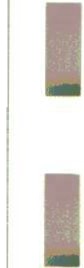 Changes in Net Pension LiabilityThe following table shows the changes in the Employees plan net pension liability recognized measurement period.Uniformed over	theIncrease/(Decrease)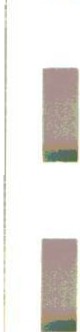 Total Pension		Plan Fiduciary		Net Pension Liability	Net Position	Liabilityl§l_	lhl_	(a)-(b)Balance at 12/31/2014Changes for the year: Service cost Interest Differences betweenexpected and actual experienceChanges of assumptions$3,717,47285, 189283,4847,21788,718$2,749 ,228	$	968,24485,189283,4847,21788,718Net investment income Benefit Payments(237 ,608)(17,081)(237,608)17,0810Administrative expense	-(20,360)20,360Balance at 12/31/2015	$3 , 944 , 47 2	$2,647, 149	$1,297,323Pension ExpenseFor the year ended December 31 , 2015, the actuarial determined uniformed employees plan pension expense is $197,372. H owever, the Borough recognizes pension expense on the cash basis which totaled $126,319.NOTE 6	Defined Benefit Pension Plans (Continued)Deferred Outflow s and Defe rred Inflo ws of ResourcesAt December 31, 2015, the Borough has deferred outflows of resources related to the uniformed employees pensions from the following sources at December 31, 2015:Differences between expected and actual experience Changes in assumptionNet difference between projected and actual earnings on pension plan investmentsTotalDeferred Outflows of Resources$	6,30877,544174,174$ 258,026Actuarially determined deferred outflows of resources related to the pension plan will be recognized in the pension expense as follows:Pension Liabilities, Pension Expense, and Deferred Outflows of Resources and Deferred Inflows of Resources Related to Nonuniformed Employees Pension PlanAt December 31, 2015, the Borough' s net pension liability is$345,550. The total pension liability of $2,6 56, 877 was determined as part of an actuarial valuation at January 1, 2015. Update procedures were used to roll forward to the plan's fiscal year ending December 31, 2015.Note 6	Defined Benefit Pension Plan (Continued)Changes in Net Pension LiabilityThe following table shows the changes in the Nonuniformed Employees plan net pension liability recognized over the measurement period.Increase/(Decrease)Total Pension	Plan Fiduciary	Net Pension Liability		Net Position		Liability_@l_	J.12.l	(a)-(b)Balance at 12/31/2014Changes for the year: Service cost Interest Differences betweenexpected and actual experienceChanges of assumptions$2,484,701	$2,299,16159, 361185, 904(153,033)95,440$	185,54059,361185,904(153,033)95,440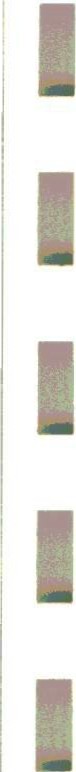 determined	nonunifor med	employees	plan	pension	expense	is$124,030.	Howe ver, the Borough recognizes pension expense on the cash basis which totaled $63,790.Deferred Outflows and Deferred Inflows of  ResourcesAt December 31, 2015, the Borough has deferred outflows of resources and deferred inflows of resources related to the nonuniformed employees pensions from the following sources at December 31 , 2015:NOTE 6	Defined Benefit Pension Plans (Continued)Deferred Outflows and Deferred	Inflows of Resources (Continued)Differences between expected and actual experienceDeferred Outflows ofResources$0Deferred Inflows of Resources$(134,728)Total234,49 8$(134,728)Actuarially determined deferred outflows of resource s related to the pension plan will be recognized in the pension expense as follows:Year Ended December 31, 2016$  30,729Actuarial AssumptionsThe total pension liability in the January 1, 2015, actuarial valuations were determined using the followin g actuarial assumptions, applied to all periods included in the measurement:Actuarial cost method - Entry Age Normal Investment return - 7 .50% per annum Salary increases - 5% compounded annuallyRP-2000 Mortality Table Projected to 2015 using Scale AANOTE 6	Defined Benefit Pension Plans (Continued)Long-Term Expected Rate of ReturnThe long-term expected rate of return on the Uniformed Employee pension plan and Nonuniformed employee pension plan investment's were determined using an asset allocation study conducted by the Plans' investment management consultant in December 2015 in which best estimate ranges of expected future real rates of return (net of pension plan investment expense and inflation) were developed for each major class. These ranges  were combined to produce the long-term expected rate of return by weighting the expected future real rates of return by the target asset allocation percentage and by adding expected inflation. Best estimates of arithmetic real rates of return for each major asset class included in both pension plan's target asset allocation as of December 31, 2015, are summarized in the following table:Asset Class Domestic Equity:Large Cap Mid Cap Small CapInternational Equity Fixed Income Alternative/Real Estate CashTarget Allocation39.0%4.5%4.5%12.0%33.0%7.0%0.0%Long-Term Expected Real Rate of Return7.35%7.15%9.15%7.45%2.05%6.65%.45%Total100.0%	5.64%**Excludes and inflation expectation of 2.25%The pension plans' policy in regard to the allocation of invested assets is established and may be amended by the Pension Board.Both plan's investment policy establishes that the portfolio may be invested in the above asset classes and with the target allocation for each class.Note 6	Defined Benefit Pension Plan (Continued)Discount RateThe discount rate used to measure the total pension 1iabi1ities was 7.50% • The project ion of cash f1ows used to determine the discount rate assumed that plan member contributions will be made at the current contribution rate and that municipal contributions will be made at rates equal to the difference between actuarially determined contributions rates and the member rate. Based on those assumptions, the Plan's  fiduciary net position was projected to be available to make all projected future benefit payments of current plan members . Therefore, the long-term expected rate of return on pension plan investments was applied to all periods of projected benefit payments to determine the total pension liabilities.Net Pension Liability Sensi tivityThe following is a sensitivity analysis of the net pension liability to changes in the discount rate. The table below presents the net pension liability calculated using the discount rate of 7.50% as well as what the net pension liability would be if it were calculated using a discount rate that is 1 percentage point lower (6.50%) or 1 percentage point higher (8.50%) than the current rate:Net Pension LiabilityCurrent1% Decrease	Discount Rate	1% Increase6.50%	7.50%	8.50%Uniformed Employee	$  1,728,582	$  1,297,323	$	933, 598Nonuniformed Employee	$	666,395	$	345,550	$	67,176NOTE 7    Deferred Compensation PlanThe Borough offers its employees a deferred compensation plan created  in accordance  with Internal Revenue  Code Section457. The plan, with optional participation available to all Borough employees, permits them to defer a portion of their salary until future years. The deferred compensation is not available to employees until termination, retirement, death or financial hardship. The Plan's assets are presented at fair value and captioned as "cash and investments" with corresponding liabilities captioned "deferred compensation payable". Amendments to the laws governing Section 457 deferred compensation plans substantially became effective January 1, 1997. The Borough approved plan amendments such that plan assets are held in trust, with the Borough serving as trustee, for the exclusive benefit of the plan participants and their beneficiaries. The assets will not be diverted to any other purpose.NOTE 8    Compensated AbsencesAccumulated unpaid vacation and sick pay benefits accrue based on length of service and employment. There was no material unused accrued vacation or sick pay benefits as of December 31, 2015. Also, in accordance with the provisions of Governmental Accounting Standards Board, no liability is recorded for the non-vested accumulated rights to receive vacation and sick pay benefits.NOTE 9   LitigationVarious claims and lawsuits are pending against the Borough. Defenses are being conducted by counsel for the Borough or the insurance carrier, and losses, if any, are not anticipated to have a significant effect on the Borough's financial position.NOTE 10  ContingenciesThe Borough participates in a number of state and federally assisted grant programs. These programs are subject to program compliance audits by the grantors or their representatives. The audits of these programs including the year ended December 31 , 2015, have not yet been conducted. Accordingly, the Borough's, compliance with applicable grant requirements will be established at some future date. The amount, if any, of expenditures which may be disallowed by the granting agencies cannot be determined at this time although the Borough expects such amounts, if any, to be immaterial.NOTE 11	Deficit Fund BalancesNo funds of the Borough have a deficit fund balance or net position deficit at December 31, 2015.The General Fund's; General Government, Public Works, and Insurance, Benefits, & Miscellaneous budget categories had expenditures in excess of appropriations for the year ended December 31 , 2015.Note 12	Risk ManagementSignificant losses are covered by commercial insurance for all major programs. There has been no significant reduction in insurance coverage. Settlement amounts have not exceeded insurance coverages for the current year or the three prior years.Note 13	Subsequent EventsSubsequent events have been evaluated through August 23, 2016, which was the date financial statements were available to be issued.On August 5, 2015, the Borough signed a ten year lease purchase agreement to acquire a Spartan Custom Pumper Truck. The amount financed is $525,000. Initial payment was made during the month of July, 2016.On October 13, 2015, the Borough signed a five year lease purchase agreement to acquire a 2016 International 7400 Dump Truck. The amount financed is $146,071.84. Initial payment was made during the month of April, 2016.The Borough is in the process of refinancing the General Obligation Bonds, Series of 2011, and acquiring new general obligation financing for the construction of a new municipal complex. The terms of the borrowing are not available as of August 23, 2016.BOROUGH OF CATASAUQUA REQUIRED  SUPPLEMENTARY  INFORMATIONSCHEDULE OF CHANGES IN NET PENSION LIABILITY UNIFORMED PENSION PLAN(An Integral Part of the Financial Statements)POLICE PENSION PLAN (UNIFORMED PLAN)Last 10 Fiscal Years* 	12/31/2014		 	12/31/2015	Total Pension LiabilitvSCHEDULE OF CHANGES IN NET PENSION LIABILITY NONUN IFORMED PENSION PLAN(An Integral Part of the Financial Statements)Etv1PLOYEES  PENSION PLAN (NONUNIFORMED PLAN)Last 10 Fiscal Years* 	12/31/2014		 	12/31/2015	Total Pension LiabilityTotal pension liability - ending	$ 	2,484,701	$ 	2,656,877 Plan Fiduciary Net PositionContributions - employer	$	$SCHEDULE OF EMPLOYER CONTRIBUTIONS DEFINED BENEFIT PENSION PLANS(An lntergral Part of the Financial Statements)POLICE  PENSION PLAN  (UNIFORMED PLAN)Last 10 Fiscal Years* 	12/31/2014		12/31/2015EMPLOYEES  PENSION  PLAN  (NONUNIFORMED PLAN)Last 10 Fiscal Years*12/31/2014	12/31/2015Actuarially determined contribution Contributions made68,856 	(68,856)63,790 	(63,790)Contribution  deficiency (excess)Covered-employee payroll	899,946	833,294 Contributions as a percentage ofcovered -employee payroll	7.65%	7.66%* This schedule is presented to illustrate the requirement to show information for 10 years.However, until a full 10-year trend is complete, available information is presented.- 48 -BOROUGH OF CATASAUQUA REQUIRED SUPPLEMENTARY INFORMATIONNOTES TO THE REQUIRED SUPPLEMENTARY INFORMATION DEFINED BENEFIT PENSION PLANS(An Integral Part of the Financial Statements)The	information	presented schedules was determined as partin the	required	supplementary of the actuarial valuations atthe dates indicated.	Additional actuarial valuation follows.information as of the  latestUniformed PlanNonuniformed PlanValuation date: Actuarial cost method: Amortization method:Remaining amortization period:Asset valuation method:Actuarial assumptions: Investment rate of return Projected salary increases Includes inflation1/1/15Entry ageLevel Dollar Open12 YearsAsset Smoothing per Section 210(a) of Act 447.50%5.00%Moderate cost of living-49-1/1/15Entry ageLevel Dollar ClosedNoneAsset Smoothing per Section 210(a) of Act 447.50%5.00%Moderate cost of living903 Chestnut Street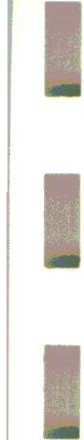 FRANCE, ANDERSON, BASILE and COMPANY, P.C. CERTIFIED PUBLIC ACCOUNTANTS610-967-1200 PhoneEmmaus, Pennsylvania  18049610-966-6669 Faxwww.fabandco.comINDEPENDENT AUDITORS' REPORT ON INTERNAL CONTROL OVER FINANCIAL REPORTING AND ON COMPLI,ANCE AND OTHER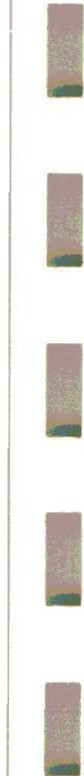 MATTERS BASED ON AN AUDIT OF FINANCIAL STATEMENTS PERFORMED IN ACCORDANCE WITH GOVERNMENT AUDITING STANDARDSTo the Borough CouncilBorough of Catasauqua, PennsylvaniaWe have audited, in acco dance with the auditing standards generally accepted in the United States of America and the standards applicable to financial audits contained in Government Auditing Standards issued by the Comptroller General of the  United States, the cash-basis financial statements of the governmental activities, the business-type activities, each major fund, and the aggregate remaining fund information of the Borough of Catasauqua, Pennsylvania, as of and for the year ended December 31 , 2015, and the related notes to the financial statements, which collectively comprise the Borough of  Catasauqua, Pennsylvania's , basic financial statements and have issued our report thereon dated August 23, 2016.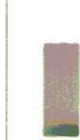 Internal Control Over Financial ReportingIn planning and performing our audit, we considered the Borough of Catasauqua, Pennsylvania's internal control over financial reporting (internal control) to determine the audit procedures that are appropriate in the ci-rcumstances for the purpose of expressing our opinions on the financial statements, but not for the  purpose  of  expressing  an opinion on   theeff_ ecti veness	of	the	Borough	of	Catasauqua,	Pennsylvania'sinternal control. Accordingly, we do not express an opinion on the effectiveness of the Borough of Catasauqua, Pennsylvania's intern l control,.A deficiency in internal control exists when the design or operation of a control does not allow management or employees, in the normal course of performing their assigned functions, to prevent, or detect and correct, misstatements on a timely basis.  A material weakness is a deficiency , or a combination of deficiencies, in internal control such that there is a reasonable possibility that a material misstatement of the Borough's financial statements will not be prevented, or detected and corrected on a timely basis. A significant deficiency is a deficiency, or a combination of deficiencies, in internal control that is less severe than a material weakness , yet important enough to merit attention by those charged with governance.Our consideration of internal control reporting was for the limited purpose described in the first paragraph of this section and was not designed to identify all deficiencies in internal control that might be material weaknesses or significant deficiencies and therefore, material weaknesses or significant deficiences may exist that were not identified . Given these limitations, during our audit we did not identify any deficiencies in internal control that we consider to be material weaknesses. However, material weaknesses may exist that have not been identified. We did identify certain  deficiencies  in internal control, described in the accompanying schedule of findings and questioned costs that we consider to be significant deficiencies, finding reference number 2015-1.Compliance and Other MattersAs part of obtaining reasonable assurance about whether the Borough of Catasauqua, Pennsylvania's, financial statements are free of material misstatement, we performed tests of its compliance with certain provisions of laws, regulations, contracts, and grant agreements, noncompliance with which could have a direct and material effeet on the determination of financial statement amounts. However, providing an opinion on compliance with those provisions was not an objective of our audit, and accordingly, we do not express such an opinion. The results of our tests disclosed instances of noncompliance  or other matters that is required to be reported under Government Auditing Standards and which is described in the accompanying schedule of findings and questioned costs as item 2015-1.Borough of Catasauqua, Pennsylvania's Reponse to Findings  Borough	of	Catasauqua,	Pennsylvania's  response	to	thefinding identified in our audit is described in the accompanying schedule of findings and questioned costs . Borough of Catasauqua, Pennsylvania's response ws not subjected to the auditing procedures applied in the audit of the financial statements and, accordingly, we express no opinion on it.Purpose of this ReportThe purpose of this report is solely to describe the scope  of our testing of internal control and compliance and the results of that testing, and not to provide an opinion on the effectiveness of the Borough's internal control or on compliance. This report is an integral part of an audit performed in accordance with Government Auditing Standards in considering the Borough's internal control and compliance. Accordingly, this communication is not suitable for any other purpose.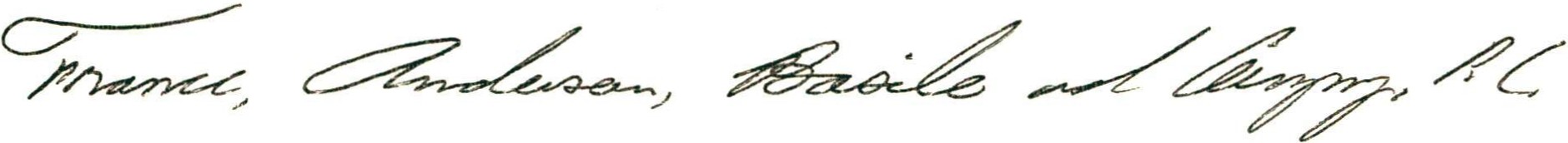 Emmaus, Pennsylvania August 23, 2016BOROUGH OF CATASAUQUASCHEDULE OF FINDINGS AND QUESTIONED COSTS YEAR ENDED DECEMBER 31, 2015FINDINGSSIGNIFICANT DEFICIENCIESFinding No. 2015-1: Segregation of DutiesCondition: Due to the size of the office staff of the Borough, there lacks enough personnel to provide for proper segregation of accounting functions.Criteria: Internal controls should be in place that provide for proper segregation of accounting functions. See additional communication.Effect: Because of the inadequate segregation of accounting duties the possibility arises that there is more than a remote likelihood that a mistatement of the Borough's financial statements that is more than inconsequential will not be prevented or detected by the Borough's internal control.Recommendation: We understand it is impractical to have an accounting staff large enough to provide for proper segregation of all duties and the additional cost of adding staff does not justify the benefits that would be provided. However, the Borough Manager and Borough Counci1 need to monitor the accounting of the Borough and remain involved in the functions of the office to provide additional safeguards.Views of Reponsible Officials and Planned Corrective Actions: The Borough Council agree with the findings and the auditors' recommendation has been adopted.QUESTIONED COSTSNone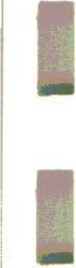 Governmental ActivitiesGeneral government$	279,294$	2,283$	4,299$	0Public safety1,278,06568,87934,5870Public works1,332,158764,777151,84050,000Culture and recreation341,05193,515015,000Community development57,496000Insurance, employee benefitsand miscellaneous326,0890129,3880Interest on debt 	3 143 	0 	0 	0Business-type ActivitiesSewer$ 1,380,362$1,106,601$	0$	0Wastewater collection807,881887,93900Water 	565,042662,431 	0 	0Total Business-type Activities$ 2,7 53,2 85$2,656,971$	0$	0Total$ 6,370,581$3,586,4 25$	320,114$	65,000$	(272,712)$	0$	(272 I    712)(1,174,599)0(1,1 74 , 599)(365,541)0(365,541)(232 I     536)0(232 I    536)(57,496)0(57,496)(196,701)0(196,701) 	(3 ,14 3) 	0 	(3,143)$	0$	(273,761)$	(273 I      761)080,05880,058 	0 	97 389 	97 3891,759,59401,759 ,594751,9720751,972147,9770147,97736,062036,0629,8842,23912,123282,6910282,691(145,765)0(145,765) 	16 893(16,89 3) 	0$	2 ,859 ,308$	(14 ,654)$	2 , 844 ,654 556,580(110,968)445,612$	5, 016 ,549$  2,875,593$	7 ,892 ,1 42$	5,573,129$  2,764,625$	8,337,754------------The accompanying notes-----------are an integral------------part of the financialstatements.Cash and cashequivalents$1,658 ,166$	41,933$	2,167$$1,702,266Other assets 	0Total Assets$1,658 ,166$	41 ,9 33$	2,167$ 	0$1,702,266Total Assetsand DeferredOutflows ofResources$1,658,166$	41,933$	2,167$	0$1,702,266LIABILITIES, DEFERRED INFLOWS OFLIABILITIES, DEFERRED INFLOWS OF------------------------------------------------RESOURCES AND FUND BALANCESLiabilities:RESOURCES AND FUND BALANCESLiabilities:Escrow depositsEscrow deposits$	16 ,855$	$	$	$	16 ,855$	$	$	$	16 ,855$	$	$	$	16 ,855$	$	$	$	16 ,855Other liabilitiesOther liabilities 	2,568	 	   		2 568 	   		2 568 	   		2 568 	   		2 568Total Liabilities	19 ,42 3Total Liabilities	19 ,42 3Total Liabilities	19 ,42 3 	0 	0 	0 	19 423Deferred Inflows of Resources	0Deferred Inflows of Resources	0Deferred Inflows of Resources	00000Fund Balances:Fund Balances:Fund Balances:Restricted for:Restricted for:Restricted for:Public worksPublic worksPublic works41 ,93341,9 33Community DevelopmentCommunity DevelopmentCommunity Development2,1672,167Unassigned:	1,6 38,74 3Unassigned:	1,6 38,74 3Unassigned:	1,6 38,74 31 ,6 38,74 3Total Fund Balances	1 ,638 ,74 3Total Fund Balances	1 ,638 ,74 3Total Fund Balances	1 ,638 ,74 341,933 	2 167 	01,682 ,84 3Total Liabilities, Deferred InflowsTotal Liabilities, Deferred InflowsTotal Liabilities, Deferred Inflowsof Resources and Fund Balances	$1,658,166of Resources and Fund Balances	$1,658,166of Resources and Fund Balances	$1,658,166$	41 ,9 33$	2,167$	0$1 ,702,266--------------------------------------------------------------------The accompanying notes are an integral part ofThe accompanying notes are an integral part ofThe accompanying notes are an integral part ofthe financialstatements.REV ENUES 		Budgeted Amounts	 Original	FinalActual AmountsPositive (Negative)Taxes$	2,423 ,500	$	2 ,423 ,500$	2 ,511,566$	88,066Licenses and permits117,600	117,600147,97730,377Fines and forfeits37,000	37,00036,062(938)Interest and rents8,560	8,5609,8371,277Intergovernmental revenues146,200	146 ,200240,21994,019Charges for service845,825	845,825929,45483,629Miscellaneous revenues 	57,600	57 600	291 497 	57,600	57 600	291 497 	233,897 Total revenues 	3,6 36,285	 	3,636,285	 	4,166,612 	3,6 36,285	 	3,636,285	 	4,166,612 	530 327General government261,605	261,605	279,294(17,689)Public safety1,302 ,280	1 ,302,280	1,278,06524,215Public works1,312,850	1,312,850	1,332,158(19,308)Culture and recreation455,970	455,970	337,670118,300Community development67,350	67,350	57,4969,854Insurance , benefits &miscellaneous211 ,660	211,660	326,089(114,429)Capital outlay  4 , 580,650	4 ,580 ,650	467 4784 ,11 3,172Total expenditures8,192 ,365	8 ,192 ,365	 	4 078 2504 ,114 ,115Proceeds of generallongtermdebt4,000,0004,000,0000(4,000,000)Operating transfersin135,000135,000178,57943,579Operating transfersout00(32,664) 	(32,664)Interest incomeInterest incomeInterest incomeInterest income9595027782,239Interest expenseInterest expenseInterest expenseInterest expense 	(157,411) 	(6,445) 	(163,856)Total Nonoperating Revenues  (Expenses)Total Nonoperating Revenues  (Expenses)Total Nonoperating Revenues  (Expenses)Total Nonoperating Revenues  (Expenses) 	(156,452) 	502 	(5,667) 	(161,617')NET INCOME OR(LOSS) BEFOREOPERATINGTRANSFERS(272,802)80 , 56098,167(94,075)Operating tansfers 	(5,631) 	(11,262) 	(16,893)CHANGE IN NETPOSITION(272,802)74,92986,905(110,968)CASH FLOWS FROM OPERATING ACTIVITIESOperating income (loss)	$  (116,350)$	80,058$	103,834$	67,542Item not requiring cashDepreciation	272,339-=-031,283 	303,6 22Sub-total	155,98980,058135,117371,164Increase (decrease) in due -to other funds	 	(14) 	(14)Additions to sewer system		(31,819) Interest expense	(157,411)(6,445)(31,819)(163I     8 56)Repayment of sewer bonds	(175,000)(175,000)Repayment of water revenuenotes payable(21,353)(21,353)Repayment of installment loan	(5,068) 	(5,068)Net Cash Flows FromFinancing Activities	(369,298) 	0(27,798)(397,096)Investing Activities 	959 	502 	778 	2 239Net Increase (Decrease) in and Cash EquivalentsCash(212,364)74,92996,835(40,6 00)Cash and Cash Equivalents, January 1970 749319,513529, 0 391,819,301Cash and Cash Equivalents, December 31$	758,385$	394,442$	625,874$1,778,701PoliceEmployeeTotalPensionPensionFiduciaryPlanPlanFundsYear Ended December 31, 2016$ 55,626201755,626201855,626201955,628202012,083Thereafter23,437Service cost$	67,775$	85,189Interest267,668283,484Differences between expected and actual experience7,217Changes of assumptions88,718Benefit payments, including refunds of member contributions(238,199)(237,608)Net change in total pen sion  liability97,244227,000Total pension liability - beginning 	3,620,228 	3,717,472Total pension liability - ending$ 	3,717,472	$ 	3,944,472 Plan Fiduciary Net PositionContributions - employer$	66,341$	60,721Contributions - State Aid55,07065,598Contributions - member41,32446,651Net investment income158,518(17,081)Benefit payments, including refunds of member contributions(238,199)(237,608)Administrative expense 	(16,405) 	(20,360)Net change in  plan fiduciar y net position66,649(102,079)Plan fiduciary net position - beginning 	2,682,579 	2,749,228Plan fiduciary net position - ending$ 	2,749,228	$ 	2,647,149 Municipality's net position liability$ 	968,244	$ 	1,297,323 Covered-employee payroll$	438,276$	504,874Net pension liability as a percentage of its covered-employee payroll220.9%257.0%Service cost$	71,349$	59,361Interest174,074185,904Differences between  expected  and  actual experience(153,033)Changes of assumptionsBenefit payments, including refunds of member contributions(20,707)95,440{15,496)Net change in total pensio n liabili ty224,716172,176Total  pension liability  - beginning2,259,9852,484,701Contributions - State Aid Contributions - member68,85663,790Net investment income130,748(15,802)Benefit payments, including refunds of member contributions(20,707)(15,496)Administrative expenseCJ4,043)(20,326)Net change in plan  fiduciary net position164,85412,166Plan fiduciary net position - beginning 	2,134,307 	2,299,161Plan fiduciary net position - ending$ 	2,299,161	$ 	2,311,327 Municipality's  net position liability$ 	185, 540	$ 	345,550 Covered-employee payroll$	899,946$	833,294Net pension liability as a percentage of its covered-employeepayroll20.6%41.5%Actuarially  determined contribution121,411126,319Contributions made(121,411)(126,319)Contribution deficiency (excess)Covered-employee payroll438,276504,874Contributions as a percentage of covered-employee payroll27.70%25.02%